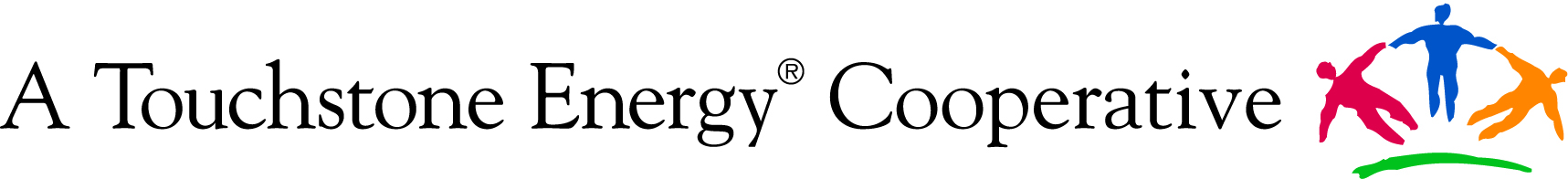 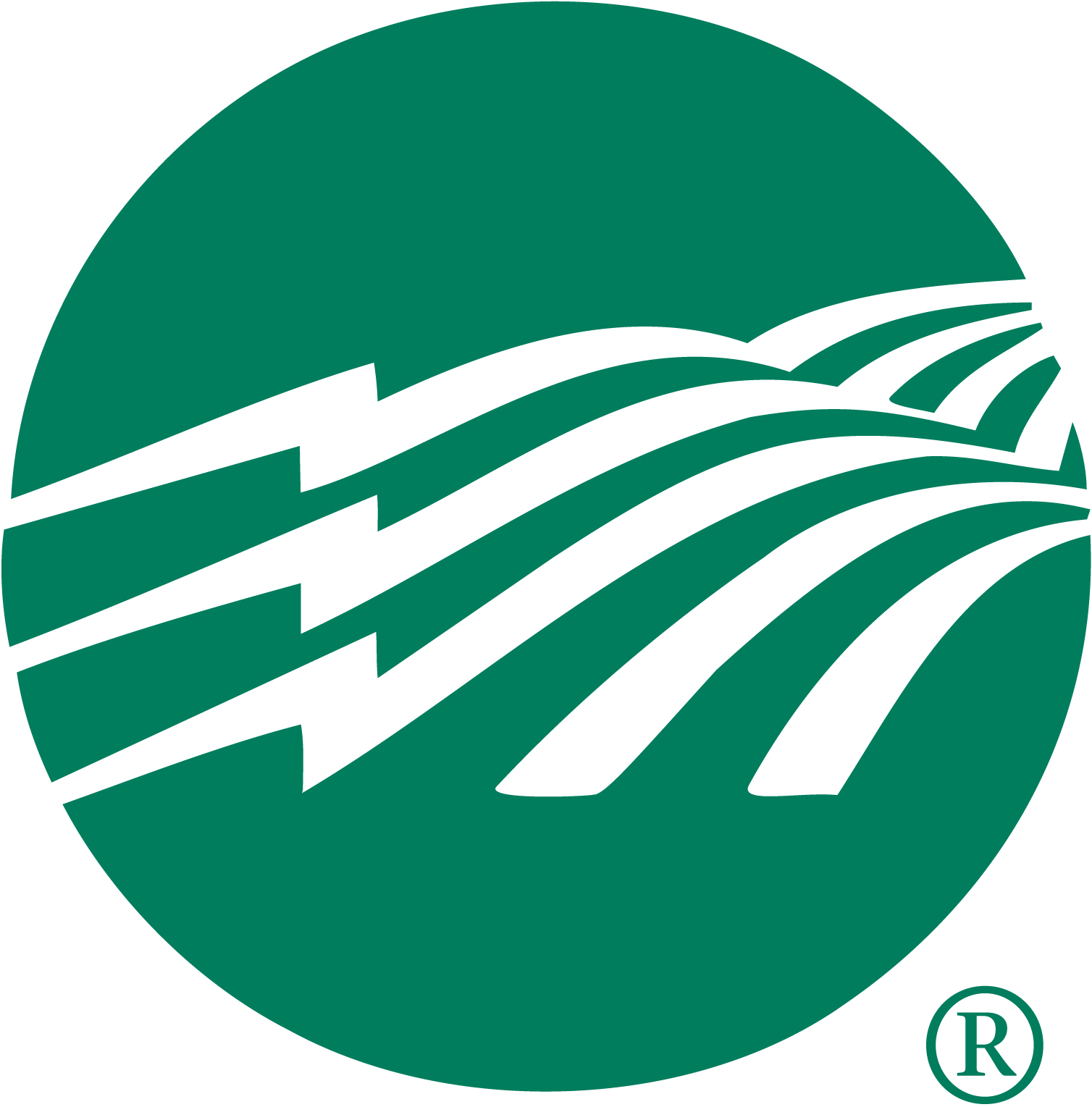 Title VI – Statement of NondiscriminationIn accordance with Federal civil rights law and U.S. Department of Agriculture (USDA) civil rights regulations and policies, the USDA, its Agencies, offices, and employees, and institutions participating in or administering USDA programs are prohibited from discriminating based on race, color, national origin, religion, sex, gender identity (including gender expression), sexual orientation, disability, age, marital status, family/parental status, income derived from a public assistance program, political beliefs, or reprisal or retaliation for prior civil rights activity, in any program or activity conducted or funded by USDA (not all bases apply to all programs). Remedies and complaint filing deadlines vary by program or incident.Limited English Proficiency Plan (LEP Plan)
Caney Fork Electric Cooperative, Inc. is committed to making its services and programs available to all persons within its service territory including those with limited English proficiency (LEP). Based on this commitment, CFEC takes steps to ensure that persons with LEP have meaningful access and an equal opportunity to receive CFEC services and participate in CFEC programs. If any individual requires CFEC assistance to conduct business with CFEC, they may contact (931)473-3116. Member Services representatives are able to connect callers to interpreter services for languages others than English.  Such interpretation and translation services are free of charge to our members.Persons with disabilities who require alternative means of communication for program information (e.g. Braille, large print, audiotape, American Sign Language, etc.) should contact the responsible Agency or USDA’s TARGET Center at (202) 720-2600 (voice and TTY) or contact USDA through the Federal Relay Service at (800) 877-8339.  Additionally, program information may be made available in languages other than English.Complaint Procedures
To file a program discrimination complaint, complete the USDA Program Discrimination Complaint Form, AD-3027, found online at http://www.ascr.usda.gov/complaint_filing_cust.html, and at any USDA office, or write a letter addressed to USDA and provide in the letter all of the information requested in the form.  To request a copy of the complaint form, call (866) 632-9992.  Submit your completed complaint form or letter to USDA by:Mail: U.S. Department of Agriculture, Office of the Assistant Secretary for Civil Rights 1400 Independence Avenue, S.W. Washington, D.C. 20250-9410;Fax (202) 609-7442; or Email: program.intake@usda.govCFEC Title VI CoordinatorHope Woodcock, Human Resources Specialist(931) 473-3116, hwoodcock@caneyforkec.com P.O. Box 272, McMinnville, TN 37111This institution is an equal opportunity provider and employer.